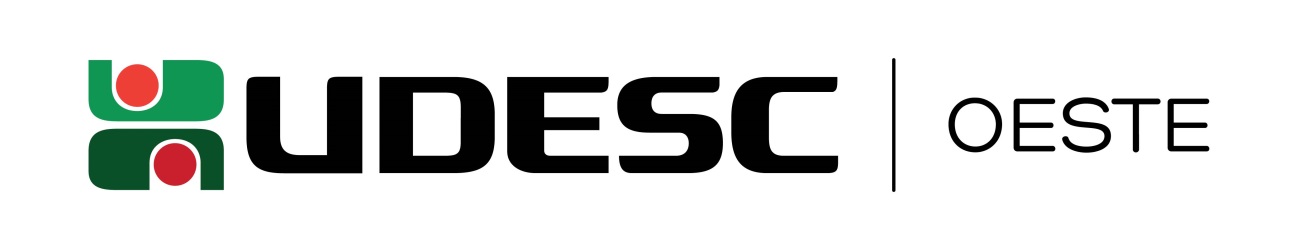 UNIVERSIDADE DO ESTADO DE SANTA CATARINAPROGRAMA DE PÓS-GRADUAÇÃO EM CIÊNCIA E TECNOLOGIA DE ALIMENTOS – PPGCTAPrédio das Usinas - CEP:  89870-000 Pinhalzinho – Santa Catarina - |cpgcta.ceo.udesc.br/ +55 (49) 2049-9599 E-mail – secretaria.ppgcta2016@outlook.com - ppgcta.ceo@udesc.br TERMODINÂMICA APLICADACódigo da disciplina: 16503Número de créditos: 4 ( 60 horas/aula)Ementa: Teorias de soluções, Equilíbrio de fases, Solubilidade de gases em líquidos, Solubilidade de sólidos em líquidos e em fluidos supercríticos.BIBLIOGRAFIA:POLING, B.E.; PRAUSNITZ, J.M.; O’CONNELL, J. The properties of gases and liquids. Fifth Edition, McGraw-Hill, 2001.PRAUSNITZ, J.M.; LICHTENTHALER, R.N.; AZEVEDO, E.G. Molecular thermodynamics offluid-phase equilibria. 3rd edition, Prentice-Hall Inc., 1999.SANDLER, S.I. Chemical, biochemical and engineering thermodynamics. John Wiley &Sons, 2006.SMITH, J.M.; VAN NESS, H.C.; ABBOTT, M.M. Introdução à termodinâmica da Engenharia Química. LTC, 2007.Artigos científicos da área.